Дистанционноезадание для учащихся ДПТ. 1год обучения.ФИО педагога: Баженова Антонина Андреевна                                                                                                                                                     Программа: декоративно – прикладное творчествоОбъединение: декоративно – прикладное творчествоДата занятия по рабочей программе: 10.11.2020 г. 12.11.2020г. Тема занятия:  работа с пластилином «лепка из пластилина – зоопарк»
Задание: Мы с вами будем лепить зоопарк. Начнём лепить слоника, а затем  вспомним кто живёт в зоопарке. Сделаем клетки для хищников. Узнаем кто чем питается. Выучим загадки о животных. Узнаем кто из животных хищник, а то травоядное животное. То занесён в «Красную книгу», кого нужно беречь.Материалы: пластилин. Данная поделка не особо сложна в выполнении, при этом дети развивают мелкую моторику и изучают формы разных размеров.
Пошаговая инструкция лепки слоника
Для работы необходимо: пластилин черного и белого цветов. Взять по половине бруска обоих цветов и смешать.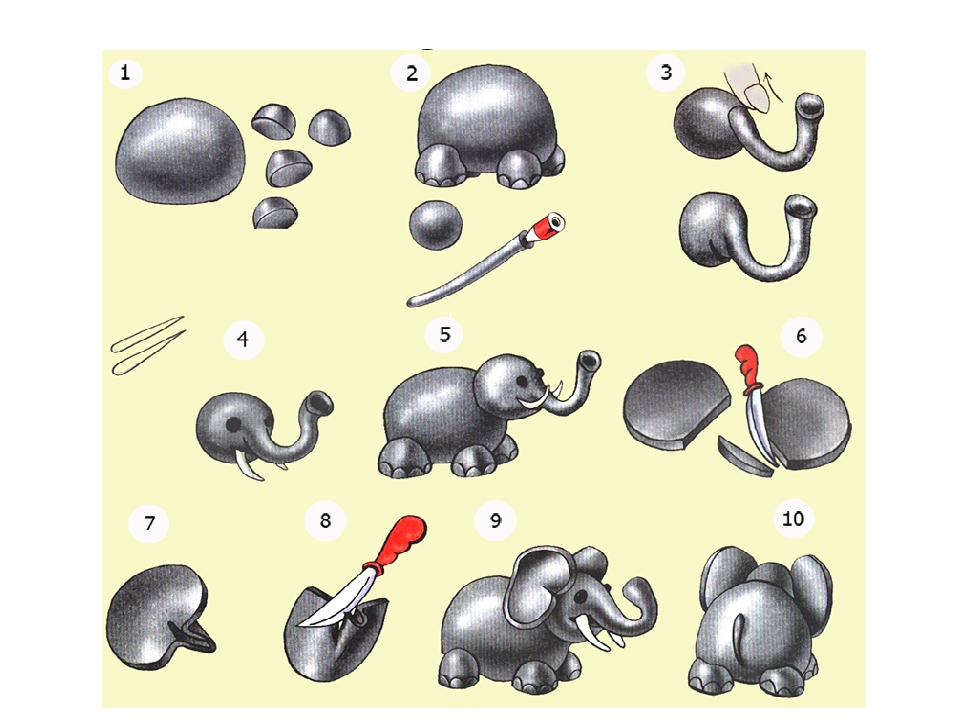 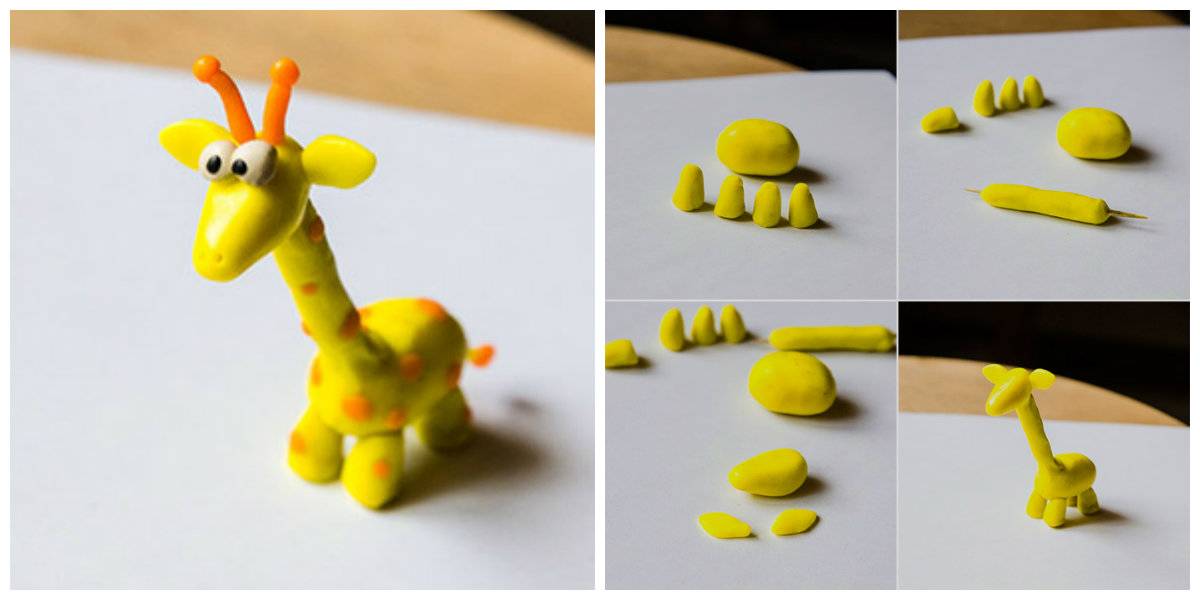 Подумайте: какого цвета взят пластилин и как оформить жирафика.Хороших вам поделок!